The Blue Dot of Luck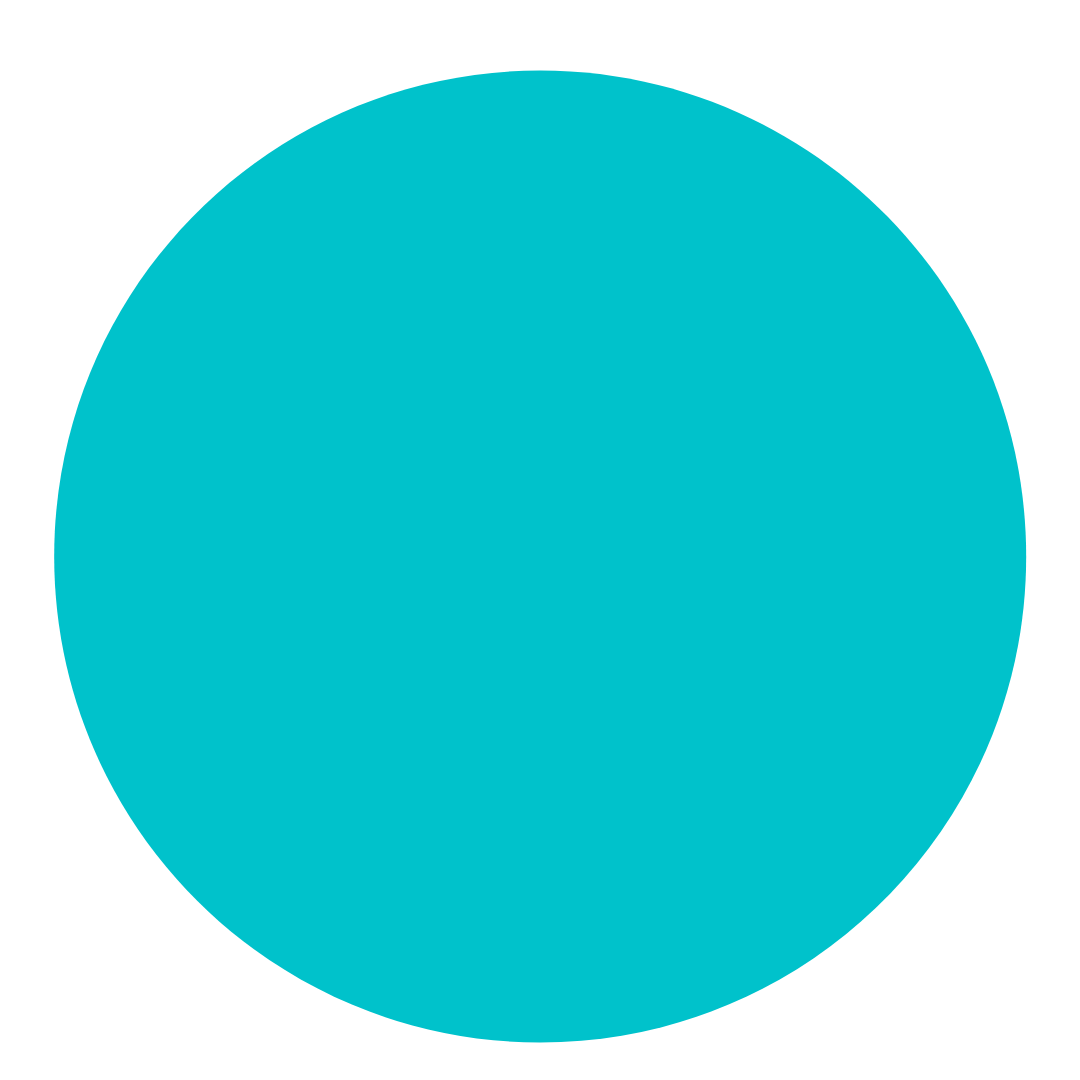 